ЛЮБИМОВСКОЕ МУНИЦИПАЛЬНОЕ ОБРАЗОВАНИЕ СОВЕТСКОГО МУНИЦИПАЛЬНОГО РАЙОНА  САРАТОВСКОЙ ОБЛАСТИ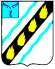 СОВЕТ ДЕПУТАТОВ  (четвертого созыва )                                                                   РЕШЕНИЕ                    от  20.02.2021    №  93О внесении изменений в решение Совета  депутатов Любимовского  муниципального  образования Советского муниципального района Саратовской области от 31.10.2017 № 185              	 В соответствии с Федеральным законом  от 06.10.2003 № 131-ФЗ «Об  общих  принципах  организации  местного  самоуправления  в  Российской  Федерации», постановлением  Правительства  РФ  от 14.06.2013 № 502 «Об утверждении  требований к программам комплексного развития систем  коммунальной  инфраструктуры поселений, городских округов», Генеральным планом Любимовского  муниципального образования Советского муниципального района и руководствуясь Уставом  Любимовского  муниципального образования, Совет  депутатов  Любимовского  муниципального образования РЕШИЛ:         1. Внести в решение Совета депутатов Любимовского  муниципального  образования Советского муниципального района Саратовской области от 31.10.2017 № 185 «Об  утверждении  муниципальной  программы «Комплексное  развитие систем  коммунальной инфраструктуры Любимовского муниципального образования Советского  муниципального района  на 2018-2028 гг.» следующие изменения:- приложение к муниципальной программе «Комплексное  развитие систем  коммунальной инфраструктуры Любимовского муниципального образования Советского  муниципального района  на 2018-2028 гг.» изложить в новой редакции согласно приложению.2.Настоящее решение вступает в силу со дня его официального опубликования в установленном порядке.Глава Любимовскогомуниципального образования					                                                               Н.И. ЕфановаПриложение к решению Совета депутатов Любимовского муниципального образования от 20.02.2021 №93« Приложение к муниципальной программе «Комплексное развитие систем коммунальной  инфраструктуры Любимовского  МО Советскогомуниципального района на 2018-2028 годы»Переченьмероприятий муниципальной целевой программы«Комплексное развитие систем коммунальной инфраструктуры Любимовского муниципального образования Советского муниципального района на 2018-2028 годы»№ п/пНаименование мероприятийСрок исполненияОбъем финансирования, всего, млн..руб.в том числе за счет средствв том числе за счет средствв том числе за счет средствв том числе за счет средствОтветственные за исполнение№ п/пНаименование мероприятийСрок исполненияОбъем финансирования, всего, млн..руб.Федерального бюджета (прогнозно)Областного бюджета (прогнозно)Местного бюджета (прогнозно)Внебюджетных источников (прогнозно)Ответственные за исполнение1234567891Проектирование  и строительство индивидуальных источников теплоснабжения объектов социальной сферы2018-2028 гг.10,0---10,0Администрация Советского муниципального района 2Диагностика и реконструкция существующих водопроводных сетей с заменой изношенных участков и оборудования и увеличением диаметров труб2018-2028      г32,010,015,01,06,0Администрация Советского муниципального района 2.1 Ремонтные работы по модернизации металлической водонакопительной  конструкции для создания запаса, регулирования напора и расхода воды в водопроводной системе в с. Любимово Любимовского  муниципального образования Советского муниципального района» ;2021   г.-Администрация Советского муниципального района 2.2Составление и проверка сметной документации по объекту «Ремонтные работы по модернизации металлической водонакопительной  конструкции для создания запаса, регулирования напора и расхода воды в водопроводной системе в с. Любимово Любимовского  муниципального образования Советского муниципального района»;2021 г.0,053--0,053-Администрация Советского муниципального района 2.3Осуществление строительного контроля за выполняемыми работами по модернизации металлической водонакопительной  конструкции для создания запаса, регулирования напора и расхода воды в водопроводной системе в с. Любимово Любимовского  муниципального образования Советского муниципального района.2021 г.0,0119--0,0119-Администрация Советского муниципального района3Прокладка водопроводных сетей в существующей и планируемой застройках с устройством колодцев из сборных ж/б элементов для установки пожарных гидрантов и запорной арматуры2018-2028 гг.15,0-10,0--5,0Администрация Советского муниципального района4Обеспечение электроэнергией новых потребителей за счет расширения существующих сетевых мощностей2018-2028 гг.16,0---16,0Организации оказывающие услуги по электроснабжению, газоснабжению ( по согласованию)5Замена электрических сетей и капитальный ремонт и реконструкция ТП2018-2028 гг.17,0---17,0Организации оказывающие услуги по электроснабжению, газоснабжению ( по согласованию)6Диагностика и ремонт оборудования ГРП и ГРПШ2018-2028 гг.5,0---5,0Организации оказывающие услуги по электроснабжению, газоснабжению ( по согласованию)Итого:Итого:Итого:95,010,025,01,059,0